Obec Vyžlovka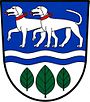 Na Návsi 57281 63 Vyžlovkatel: 	    725085094mail:	    info@vyzlovka.czd. s.:          pu9ap3r	Ceník veřejného pohřebiště Vyžlovka          Cena nájmu, prací a služeb spojených s užíváním hrobového místa, hrobu, hrobky, dvojhrobky						I.Nájem hrobového místa na 1 m² na 10 let:                                 120,- KčPráce a služby s nájmem spojené na 10 let:                                380,- KčCelkem:						         500,- Kč	Nájem hrobu, hrobky za 1 m² na 10 let:                                        420,- KčPráce a služby s nájmem spojené na 10 let:                                 380,- KčCelkem:						          800,- Kč	Nájem dvojhrobky za 1 m² na 10 let :			          840,- Kč	Práce a služby s nájmem spojené na 10 let:                                380,- KčCelkem:						      1.220,- Kč							II.					Specifikace cen1. Cena nájmu zahrnuje pouze částečně náklady s administrací úkonů spojených s pronájmem,    sjednání nájemní smlouvy, vedení evidence hrobových míst, plateb, upomínek, administrativní a      jiné úkony týkající se volných hrobových míst. Dále náklady na programové vybavení, aktualizace     apod. Dále náklady na nezbytné investice, eventuelně rozšíření hřbitova.2. Cena prací a služeb spojených s nájmem na hřbitově zahrnuje náklady na odvoz odpadu, zajištění      vodního zdroje, úklid, sekání a úprava zeleně, úklid listí, údržba budovy márnice, informační služby,      údržba pracovních strojů a nářadí, zimní údržba. 3. Nájem a služby lze uhradit v hotovosti, či platební kartou na obecním úřadě v úředních hodinách,      nebo po dohodě i v jiném čase, nebo převodem na účet č.6722151/0100, v.s.3632+číslo hrobu. 						III.					Závěrečná ustanoveníTento ceník byl schválen rozhodnutím zastupitelstva obce dne 13.9.2023 usnesením č 12 a ruší ceník ze dne 1.4.2004. Ve Vyžlovce: 27.9.2023						Ing. Jan Pelikán, Ph.D.								   starosta obce			